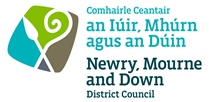 Newry, Mourne and Down District Council
Notification of Road Closure for Special EventNotice is hereby given that Newry, Mourne and Down District Council using its powers under Article 8A of the Road Traffic Regulation (Northern Ireland) Order 1997, proposes to prohibit vehicles for the following event(s).The following prohibition of traffic has been requested by Hat Trick for the purposes of Hat Trick (HTG LTD)Roads:          Strangford Road, Sheepland Road and Seaview, ArdglassJunctions: 	Strangford Road, Ardglass at the junction of Sheepland Road and Seaview at the junction of Seaview Close
The restriction will start on Tuesday 23rd July 2024 from 6 am to 6 pmAn alternative route will be signed.

A copy of the road closure request application form, route and diversion maps may be inspected electronically at www.newrymournedown.org or in person during normal office hours at the Council’s Downpatrick Office address below.

Written representations may be sent to this address or emailed to licensing@nmandd.org

Closing date for written representations is Friday 5th July 2024 at 5pm.Newry, Mourne and Down District Council
Notification of Road Closure for Special EventNotice is hereby given that Newry, Mourne and Down District Council using its powers under Article 8A of the Road Traffic Regulation (Northern Ireland) Order 1997, proposes to prohibit vehicles for the following event(s).The following prohibition/Restriction of traffic has been requested by Murlough AC for the purposes of GR8 Dundrum RunRoads:         Dundrum Main Street, Manse Road, School Road, Old Belfast Road, Dundrum Road at 12 Arches
Junctions:      From Junction with School Hill to its Junction with Manse Road
The restriction will start on Saturday 12th October 2024 from 9.30am to 3.30pm  An alternative route will be signed.

A copy of the road closure request application form, route and diversion maps may be inspected electronically at www.newrymournedown.org or in person during normal office hours at the Council’s Downpatrick Office address below.

Written representations may be sent to this address or emailed to licensing@nmandd.org

Closing date for written representations is Friday 5th July 2024 at 5pm.Newry, Mourne and Down District Council
Notification of Road Closure for Special EventNotice is hereby given that Newry, Mourne and Down District Council using its powers under Article 8A of the Road Traffic Regulation (Northern Ireland) Order 1997, proposes to prohibit vehicles for the following event(s).The following Restriction of traffic has been requested by Newcastle Athletics Club for the purposes of Mill Hill MileRoads:         A25 Mill Hill
The restriction will start on Tuesday 3 September 2024 from 7pm to 7.30pm  An alternative route will be signed.

A copy of the road closure request application form, route and diversion maps may be inspected electronically at www.newrymournedown.org or in person during normal office hours at the Council’s Downpatrick Office address below.

Written representations may be sent to this address or emailed to licensing@nmandd.org

Closing date for written representations is Friday 5th July 2024 at 5pm.